Responsável Técnico:-------------------------------------------Francineuma Alves de SousaAssistente SocialCRESS 63167-------------------------------------------José Francisco Blanco BertoloPresidente                                                           RELATÓRIOS DE ATIVIDADES                                                           RELATÓRIOS DE ATIVIDADES                                                           RELATÓRIOS DE ATIVIDADES                                                           RELATÓRIOS DE ATIVIDADESÓRGÃO EXECUTOR:Associação dos Legionários de CristoCOMPLEXIDADE DA PROTEÇÃO SOCIAL: BásicaCOMPLEXIDADE DA PROTEÇÃO SOCIAL: BásicaCOMPLEXIDADE DA PROTEÇÃO SOCIAL: BásicaMÊS DE REFERÊNCIA: ABRILMÊS DE REFERÊNCIA: ABRILMÊS DE REFERÊNCIA: ABRILMÊS DE REFERÊNCIA: ABRILDescrição do Serviço/ BenefícioPúblico AlvoNº de AtendidosNº de AtendidosDescrição do Serviço/ BenefícioPúblico AlvoServiço de Convivência e Fortalecimento de Vínculo Crianças e adolescentesProgramada150Serviço de Convivência e Fortalecimento de Vínculo Crianças e adolescentesExecutada148O mês de Abril as atividades foram elaboradas pela equipe técnica do Serviço Convivência e Fortalecimento de Vínculos com o tema Comunhão Familiar.As atividades Continuaram remotas devido à fase vermelha do Plano São Paulo, sendo gravadas e enviadas via whatsapp.As Oficinas Preparatórias de Formação ao Mercado de Trabalho Auxiliar Administrativo, Marketing e Vendas foram executadas em uma plataforma AVA (Ambiente Virtual do Aluno), seguindo dia e horário presencial.  Não foi possível atender a quantidade de crianças / adolescentes programada, pois, na atualização de dados, algumas famílias não vieram, essas famílias foram enviadas ao CRAS por meio de reunião presencial para sabermos se iriam permanecer ou suas vagas seriam cancelas, e por meio de email foram pedidas novas crianças e adolescentes para serem atendidas no SCFV. 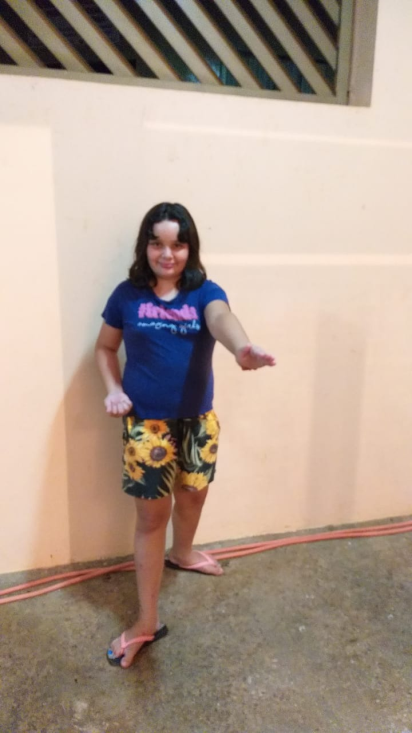 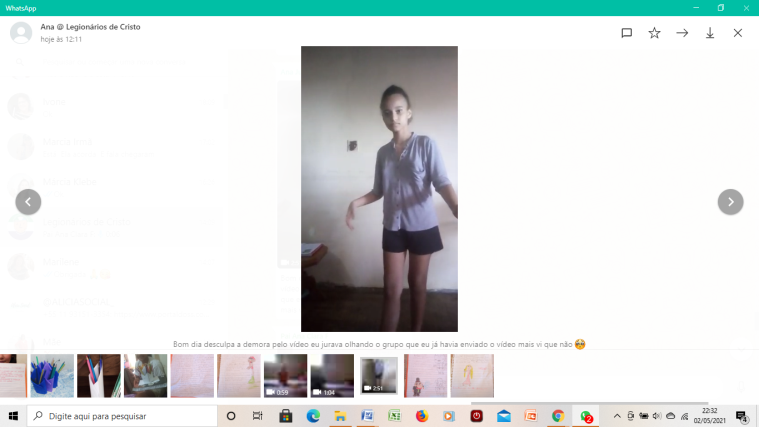 DESCRIÇÃO DAS AÇÕES EXECUTADASDESCRIÇÃO DAS AÇÕES EXECUTADASAÇÃO: Psicossocial- Convivência FamiliarAÇÃO: Psicossocial- Convivência FamiliarData: 29/04/2021Local: WhatsappPúblico Alvo/Participantes: Crianças/Adolescentes ( 6 a 13 anos)Público Alvo/Participantes: Crianças/Adolescentes ( 6 a 13 anos)Número de Convocados: -             Número de Presentes: -Materiais Utilizados: Celular, computador.Materiais Utilizados: Celular, computador.Descrição: Foi enviado no ambiente virtual whatsapp um vídeo que retrata o individualismo e egoísmo de cada um, uma forma divertida de ver como atualmente ninguém pensa no próximo e somente em si mesmo, mas para termos uma boa convivência familiar é necessário respeitarmos uns aos outros no ambiente familiar, para que o nosso lar seja agradável e harmonioso, respeitando as regras de convivência.Descrição: Foi enviado no ambiente virtual whatsapp um vídeo que retrata o individualismo e egoísmo de cada um, uma forma divertida de ver como atualmente ninguém pensa no próximo e somente em si mesmo, mas para termos uma boa convivência familiar é necessário respeitarmos uns aos outros no ambiente familiar, para que o nosso lar seja agradável e harmonioso, respeitando as regras de convivência.Resultados Alcançados: Trabalhar a convivência familiar e os diversos contextos familiares de maneira lúdica.Resultados Alcançados: Trabalhar a convivência familiar e os diversos contextos familiares de maneira lúdica.Pontos Facilitadores: Devolutiva das atividades.Pontos Facilitadores: Devolutiva das atividades.Pontos Dificultadores: Não houve.Pontos Dificultadores: Não houve.Registro Fotográfico: 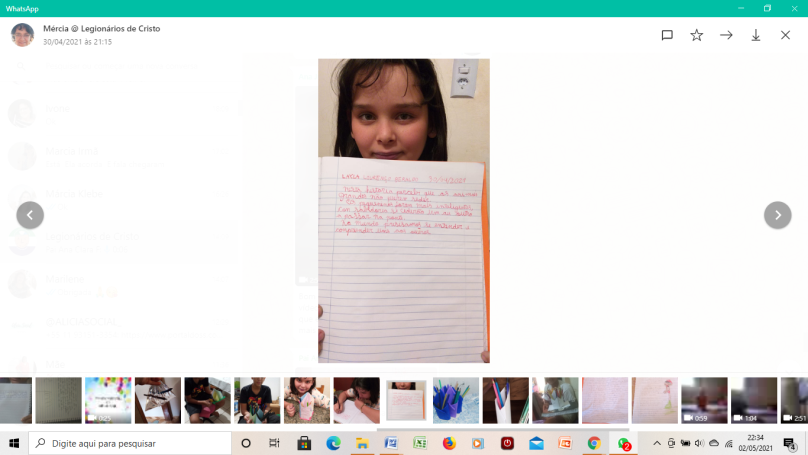 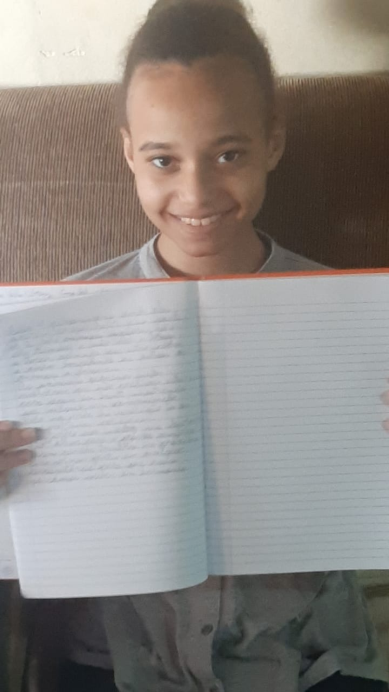 Registro Fotográfico: DESCRIÇÃO DAS AÇÕES EXECUTADASDESCRIÇÃO DAS AÇÕES EXECUTADASAÇÃO: Aniversariante do Mês de Abril- vídeo AÇÃO: Aniversariante do Mês de Abril- vídeo Data: 30/04/2021Local: WhatsappPúblico Alvo/Participantes: Crianças/Adolescentes ( 6 a 13 anos)Público Alvo/Participantes: Crianças/Adolescentes ( 6 a 13 anos)Número de Convocados: -             Número de Presentes: -Materiais Utilizados: Celular, bexiga, cartazes.Materiais Utilizados: Celular, bexiga, cartazes.Descrição: Aniversário é a repetição do dia e do mês em que se deu determinado acontecimento. Refere-se à comemoração de anos passados. Celebrar o aniversário é tão importante para que conhecêssemos as coisas que nos rodeia, sua existência e para darmos valor naquilo que pertence a nossa vida. Foi elaborado um vídeo em comemoração aos aniversariantes do mês de abril com nome de cada usuário.Descrição: Aniversário é a repetição do dia e do mês em que se deu determinado acontecimento. Refere-se à comemoração de anos passados. Celebrar o aniversário é tão importante para que conhecêssemos as coisas que nos rodeia, sua existência e para darmos valor naquilo que pertence a nossa vida. Foi elaborado um vídeo em comemoração aos aniversariantes do mês de abril com nome de cada usuário.Resultados Alcançados: Parabenizar os aniversariantes do mês de Abril.Resultados Alcançados: Parabenizar os aniversariantes do mês de Abril.Pontos Facilitadores: Participação da equipe.Pontos Facilitadores: Participação da equipe.Pontos Dificultadores: Não houvePontos Dificultadores: Não houveRegistro Fotográfico: 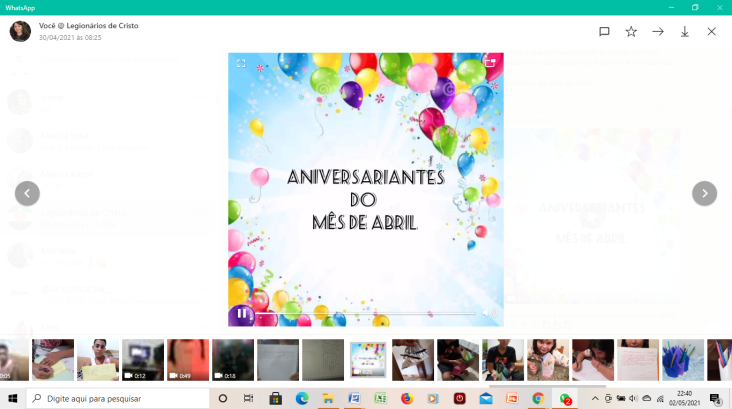 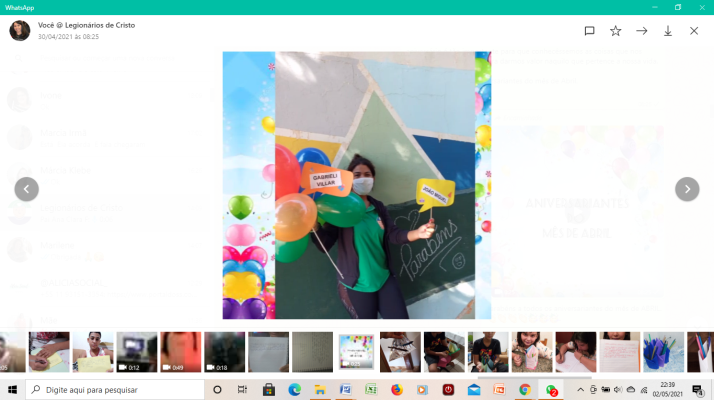 Registro Fotográfico: DESCRIÇÃO DAS AÇÕES EXECUTADASDESCRIÇÃO DAS AÇÕES EXECUTADASAÇÃO: Participação em campanhas, palestras e/ou eventos oferecidos pelo Município.AÇÃO: Participação em campanhas, palestras e/ou eventos oferecidos pelo Município.Data: 30/04/2021Local: ALCPúblico Alvo/Participantes: -Público Alvo/Participantes: -Número de Convocados: -             Número de Presentes: -Materiais Utilizados: -Materiais Utilizados: -Descrição: Devido à pandemia do novo coronavírus todos os eventos, palestras que possam causar aglomeração foram cancelados.Descrição: Devido à pandemia do novo coronavírus todos os eventos, palestras que possam causar aglomeração foram cancelados.Resultados Alcançados: -Resultados Alcançados: -Pontos Facilitadores: -Pontos Facilitadores: -Pontos Dificultadores: Cancelamento de eventos e palestras.Pontos Dificultadores: Cancelamento de eventos e palestras.Registro Fotográfico: Não houveRegistro Fotográfico: Não houveDESCRIÇÃO DAS AÇÕES EXECUTADASDESCRIÇÃO DAS AÇÕES EXECUTADASAÇÃO: Reunião Cras (Centro de Referência da Assistência Social)AÇÃO: Reunião Cras (Centro de Referência da Assistência Social)Data: 30/04/2021Local: ALCPúblico Alvo/Participantes: -Público Alvo/Participantes: -Número de Convocados: -             Número de Presentes: -Materiais Utilizados: -Materiais Utilizados: -Descrição: Devido ao agravamento da pandemia do novo coranavírus, a reunião com a Assistente Social do CRAS ( Centro de Referência de Assistência Social)  foi cancelada.Descrição: Devido ao agravamento da pandemia do novo coranavírus, a reunião com a Assistente Social do CRAS ( Centro de Referência de Assistência Social)  foi cancelada.Resultados Alcançados: -Resultados Alcançados: -Pontos Facilitadores: -Pontos Facilitadores: -Pontos Dificultadores: Pontos Dificultadores: Registro Fotográfico: Não houveRegistro Fotográfico: Não houve